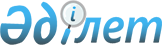 Об определении условий, объема и целевого назначения выпуска государственных ценных бумаг местным исполнительным органом Атырауской области
					
			Утративший силу
			
			
		
					Постановление акимата Атырауской области от 23 декабря 2020 года № 258. Зарегистрировано Департаментом юстиции Атырауской области 24 декабря 2020 года № 4830. Утратило силу постановлением акимата Атырауской области от 4 февраля 2022 года № 8 (вводится в действие по истечении десяти календарных дней после дня его первого официального опубликования)
      Сноска. Утратило силу постановлением акимата Атырауской области от 04.02.2022 № 8 (вводится в действие по истечении десяти календарных дней после дня его первого официального опубликования).
      В соответствии со статьями 27, 37 Закона Республики Казахстан от 23 января 2001 года "О местном государственном управлении и самоуправлении в Республике Казахстан", постановлением Правительства Республики Казахстан от 20 марта 2020 года № 126 "О мерах по реализации Указа Президента Республики Казахстан от 16 марта 2020 года № 287 "О дальнейших мерах по стабилизации экономики" и постановлением Правительства Республики Казахстан от 31 декабря 2019 года № 1054 "Об утверждении Государственной программы жилищно-коммунального развития "Нұрлы жер" на 2020-2025 годы" акимат Атырауской области ПОСТАНОВЛЯЕТ:
      1. Определить следующие условия, объем и целевое назначение выпуска местным исполнительным органом Атырауской области государственных ценных бумаг для обращения на внутреннем рынке:
      1) условия:
      год выпуска государственных ценных бумаг – 2020 год;
      вид ценных бумаг – государственные ценные бумаги, выпускаемые местным исполнительным органом области, для обращения на внутреннем рынке для финансирования жилищного строительства в рамках реализации государственных и правительственных программ;
      2) объем – не более 2 834 283 000 (два миллиарда восемьсот тридцать четыре миллиона двести восемьдесят три тысячи) тенге;
      3) целевое назначение – финансирование строительства кредитного жилья в рамках пилотной программы "Шаңырак".
      2. Контроль за исполнением настоящего постановления возложить на заместителя акима Атырауской области Ажгалиеву А.Т.
      3. Настоящее постановление вступает в силу со дня государственной регистрации в органах юстиции, вводится в действие со дня его первого официального опубликования и распространяется на отношения, возникшие с 16 марта 2020 года.
					© 2012. РГП на ПХВ «Институт законодательства и правовой информации Республики Казахстан» Министерства юстиции Республики Казахстан
				
      Аким Атырауской области

М. Досмухамбетов
